Путешествие  в смешанный лес.             Воспитатель: Егорова С.БЛето – это время удивительных открытий! Возможность наполнить детей яркими впечатлениями, неожиданностями, удовольствием и красотой. Подготовка к путешествию началась в группе. Цель: Познакомить детей с разными деревьями, что растут на територии нашего сада. Чем они отличаються друг от друга.Показать, что деревья бывают разной высоты и толщины,  основными частями дерева являются (ствол, ветви, листья ).Рассмотреть, что на ветвях деревьев растут листья и они бывают разного размера и формы: познакомить с деревьями, такими как: ель, кедр,  рябина, береза , сирень, ранетка, кустарники.). Работа с художественной литературой,  рассматривание книг, подбор текста, иллюстраций, фотографий.Ребята нарисовали каждый для себя карту нашего передвижения в смешанный лес, указали все станции. Берёзки,ёлочки, кустарники,цветы,колодец.Собрали карзинку для пикника.На каждой станции нас ожидал сюрпризный момент.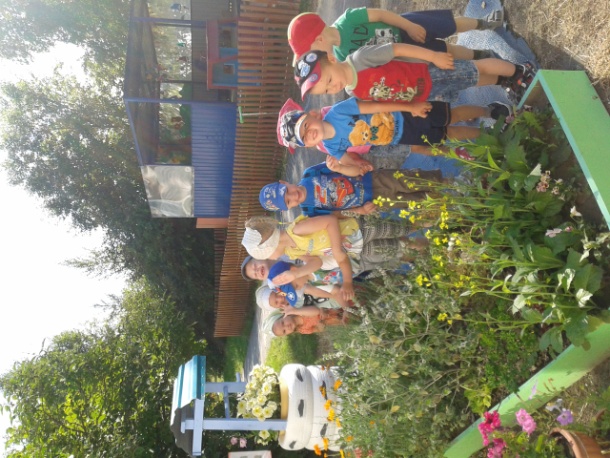 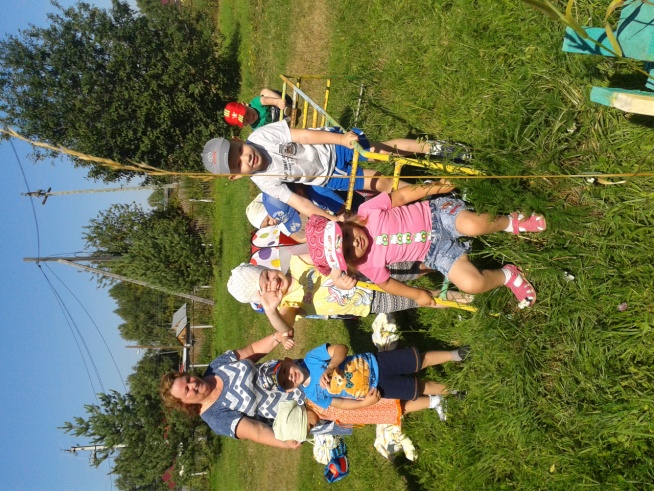 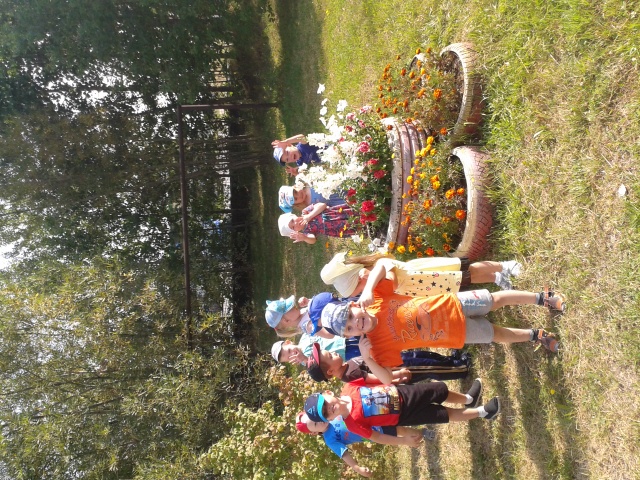 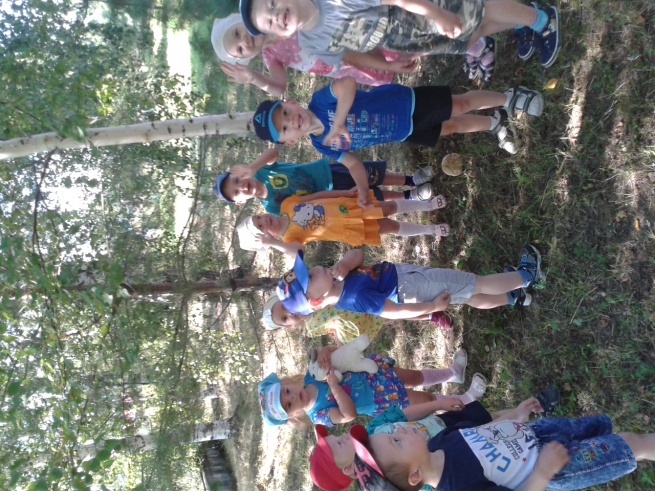 Путешествие в наш лес, который находится на экологической тропе,  произвело огромное впечатление.Очутившись в лесу, дети как зачарованные любовались открывшейся для них картиной. 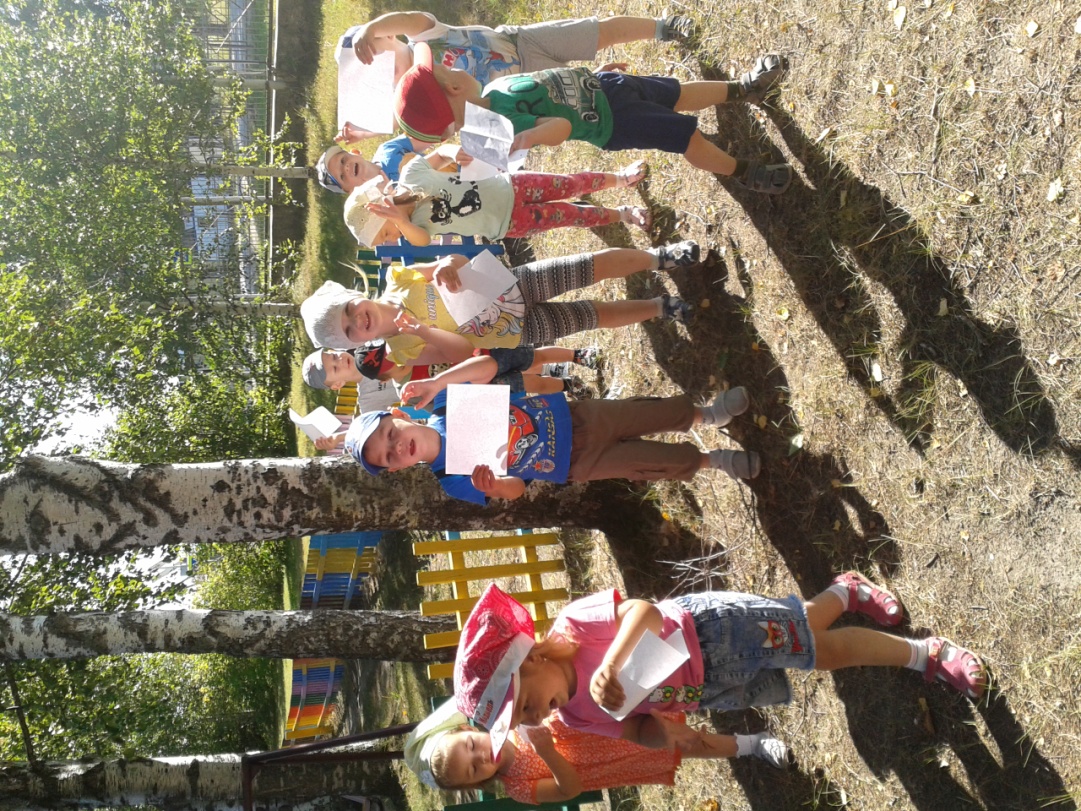 В берёзовой роще услышали сороку, которая приветствовала нас своим стрекотанием. Сколько было восторга, когда они увидели её среди ветвей березы. А потом, был найден первый грибок! 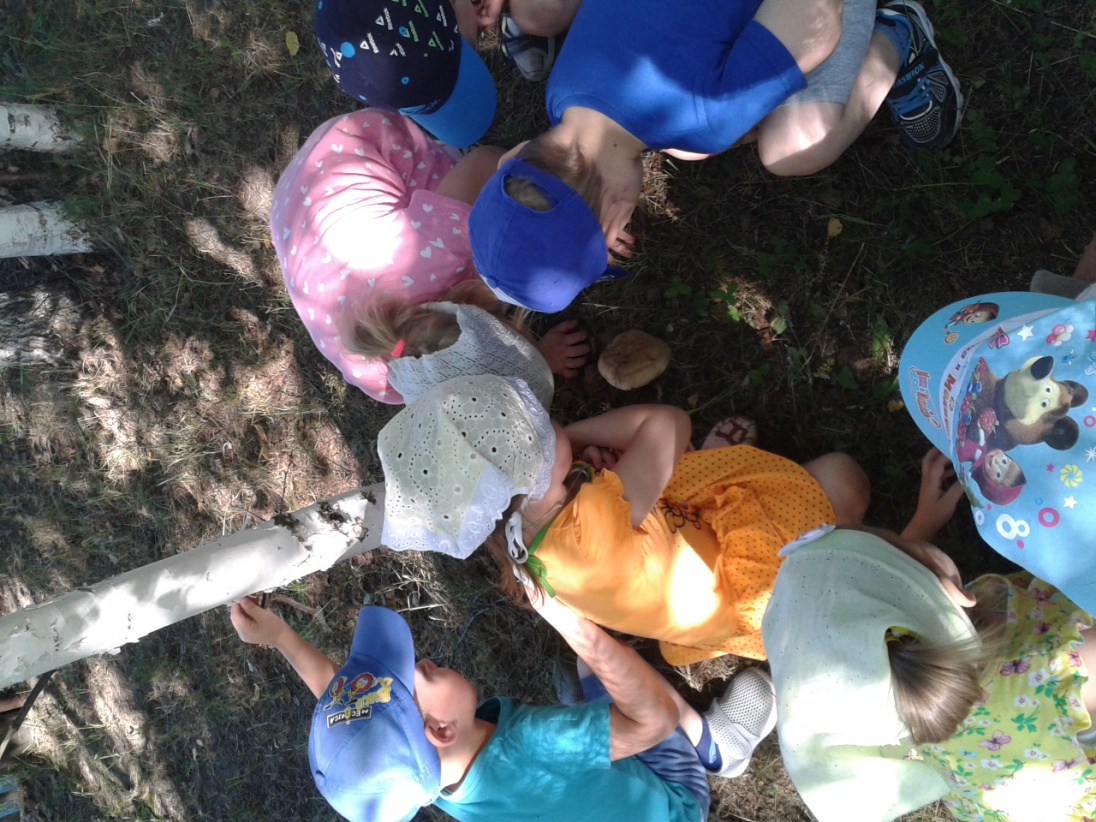 Эмоциям не было конца! Был обследован каждый уголок нашего небольшого леса! 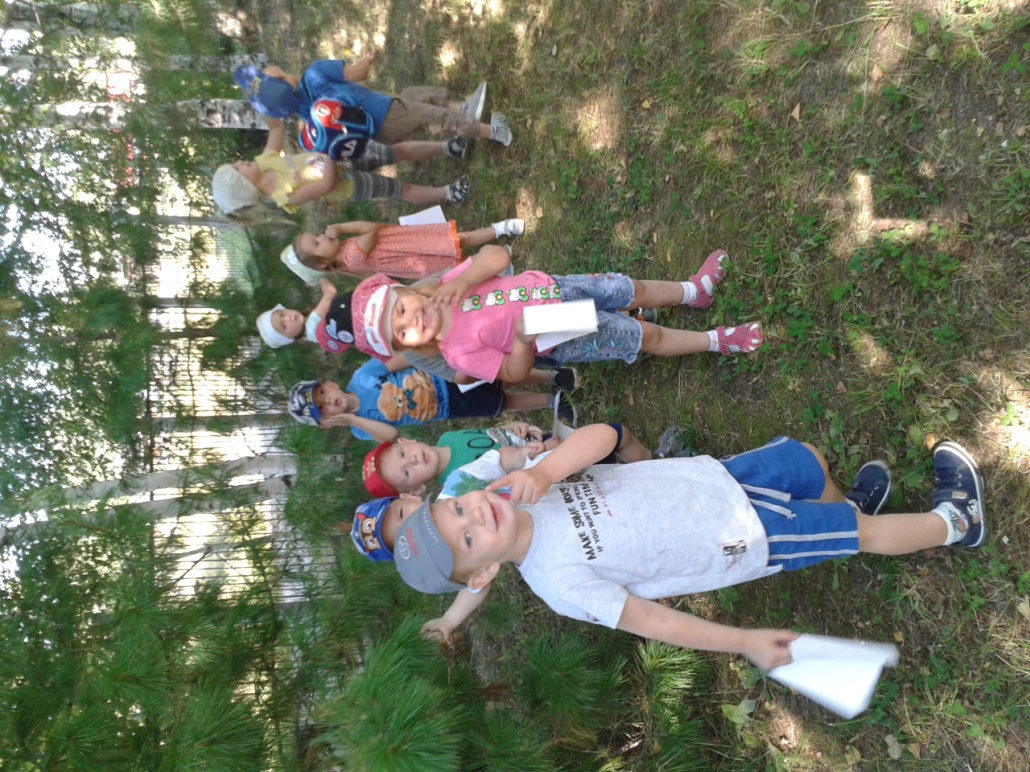 Пушистый кедр и колючая ель, кудрявая сирень, рябина и ранетка с ягодками приветствовала нас. 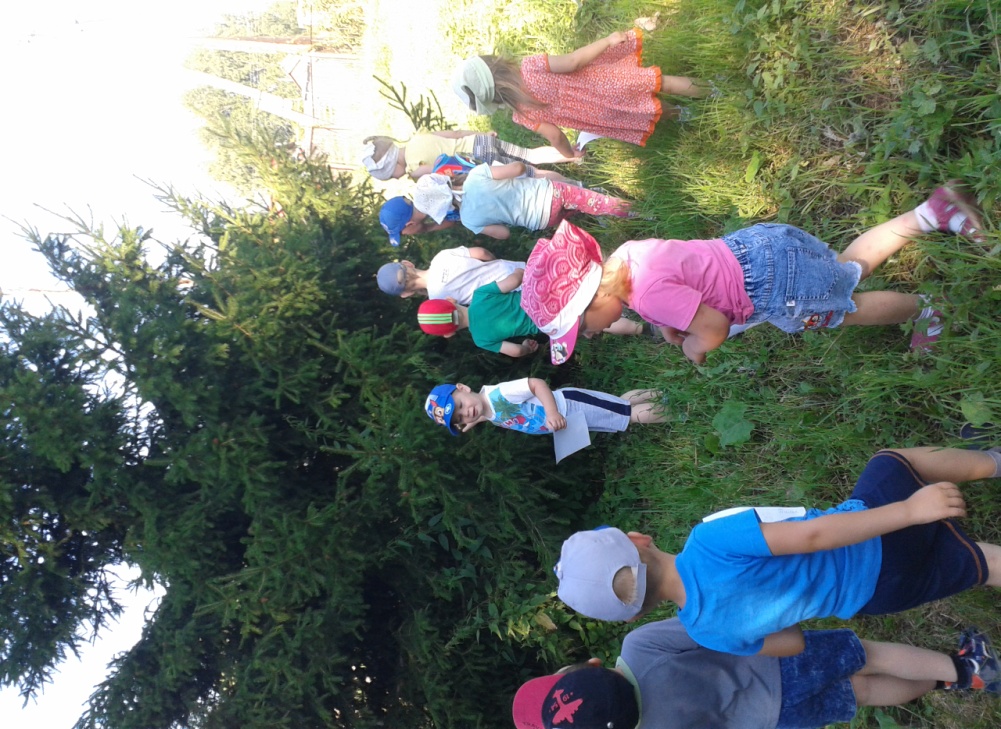 Под большой сосной и берёзой, что росли  рядом,  мы устроили привал. Установили палатку, растелили большое покрывало, в карзинке по коробочки сока для каждого и печенье. 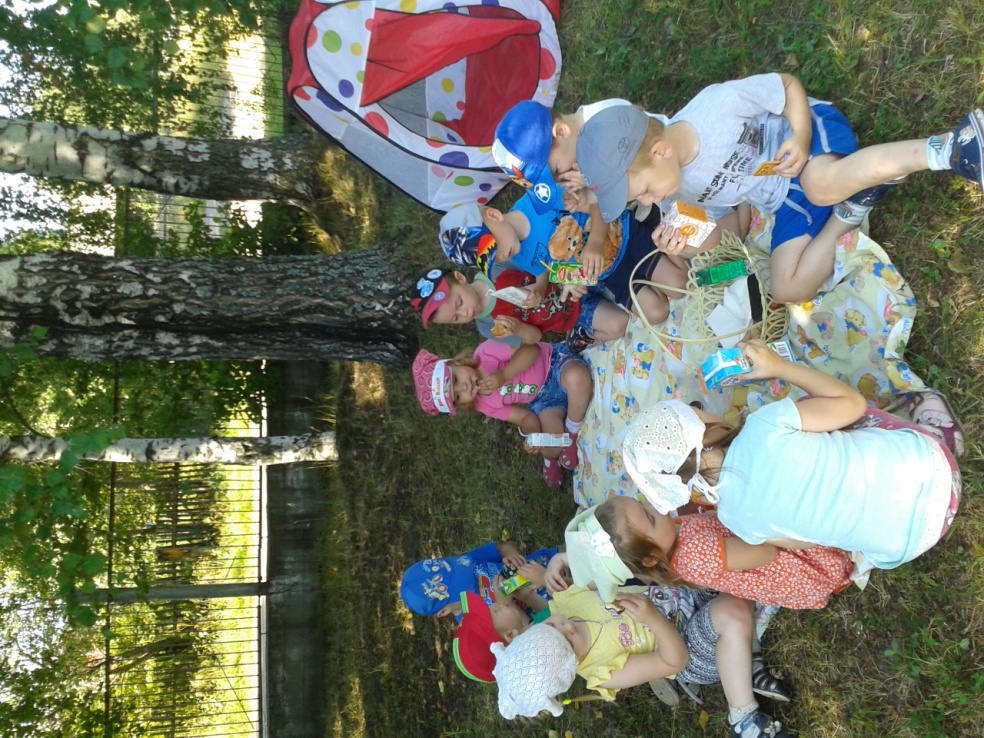 Счастье и радость просто переполняли детей! 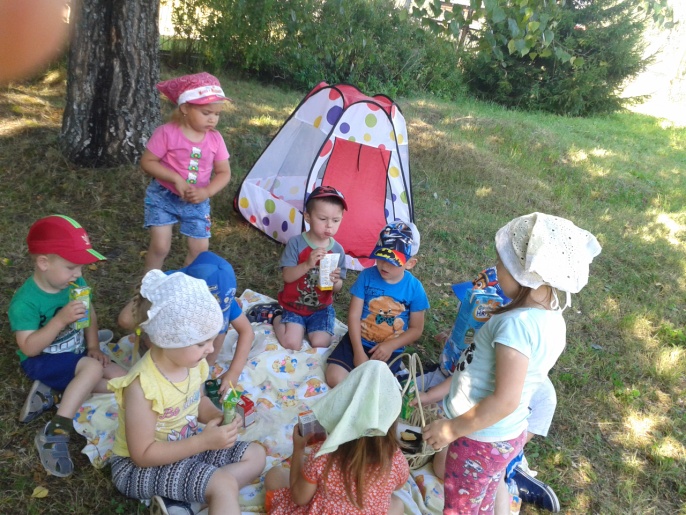 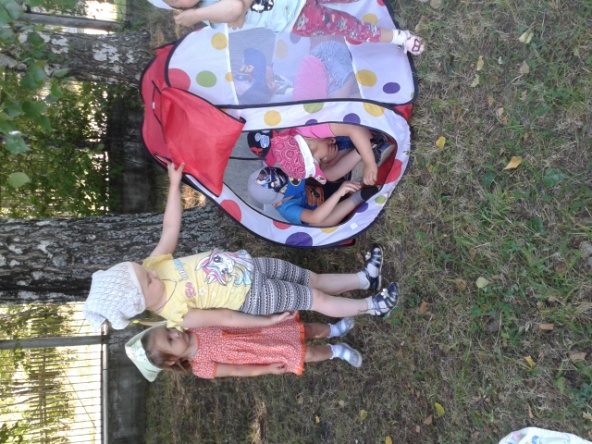 В детский сад возвращались весёлыми, румяными, отдохнувшими.Общение с природой у детей воспитывает нравственные 
качества необходимые будущему гражданину нашей страны.Трудолюбие и бережное отношение к богатствам нашей Родины, развивает эстетические чувства, укрепляет здоровье.Нашим деткам детского сада в этом очень повезло, потому что у них есть свой настоящий лес, который для них вырастили и бережно сохраняют взрослые.